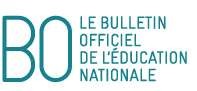 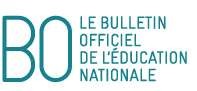 Natation sauvetage CAP BEP© Ministère de l'éducation nationale > www.education.gouv.frCompétences attenduesCompétences attenduesPrincipes d’élaboration de l’épreuvePrincipes d’élaboration de l’épreuvePrincipes d’élaboration de l’épreuvePrincipes d’élaboration de l’épreuveNiveau 3 :En choisissant son mode de nage, se déplacer sur une distance longue en un temps imparti, exigeant le franchissement en immersion d’obstacles disposés en surface, et la remontée d’un objet immergé.Niveau 3 :En choisissant son mode de nage, se déplacer sur une distance longue en un temps imparti, exigeant le franchissement en immersion d’obstacles disposés en surface, et la remontée d’un objet immergé.Épreuve comportant deux parties enchaînées.Un parcours de 200m comportant 8 obstacles à franchir en immersion. Cette distance doit être nagée en moins de 5mn20 pour les candidats et en moins de 5mn40 pour les candidates.Le parcours de 200 mètres est constitué par le jury qui dispose les 8 obstacles régulièrement sur le parcours. Un intervalle d'environ 25m sépare les obstacles qui sont orientés verticalement par rapport à la surface afin d’imposer une immersion d’environ 1 m de  profondeur,  ou horizontalement imposant un déplacement subaquatique d’au moins 2 m.Les modalités de franchissement sont libres. Le nombre de tentatives de franchissement n'est pas limité. Passer les obstacles sans les heurter est valorisé.Au terme du parcours d’obstacles et dans son prolongement, le candidat nage vers une zone indiquée, distante d'une vingtaine  de mètres,  pour remonter en surface en moins de 30 s (garçons), de 35 s (filles), un mannequin qui s'y trouve immergé à environ 2 m de profondeur.Ce parcours est chronométré, jusqu'au moment où les voies respiratoires du mannequin sont émergées.Le candidat communique avant le début de l’épreuve au jury le nombre de points qui lui seront attribués pour chacun des éléments évalués, au cours des deux parties de l'épreuve.Épreuve comportant deux parties enchaînées.Un parcours de 200m comportant 8 obstacles à franchir en immersion. Cette distance doit être nagée en moins de 5mn20 pour les candidats et en moins de 5mn40 pour les candidates.Le parcours de 200 mètres est constitué par le jury qui dispose les 8 obstacles régulièrement sur le parcours. Un intervalle d'environ 25m sépare les obstacles qui sont orientés verticalement par rapport à la surface afin d’imposer une immersion d’environ 1 m de  profondeur,  ou horizontalement imposant un déplacement subaquatique d’au moins 2 m.Les modalités de franchissement sont libres. Le nombre de tentatives de franchissement n'est pas limité. Passer les obstacles sans les heurter est valorisé.Au terme du parcours d’obstacles et dans son prolongement, le candidat nage vers une zone indiquée, distante d'une vingtaine  de mètres,  pour remonter en surface en moins de 30 s (garçons), de 35 s (filles), un mannequin qui s'y trouve immergé à environ 2 m de profondeur.Ce parcours est chronométré, jusqu'au moment où les voies respiratoires du mannequin sont émergées.Le candidat communique avant le début de l’épreuve au jury le nombre de points qui lui seront attribués pour chacun des éléments évalués, au cours des deux parties de l'épreuve.Épreuve comportant deux parties enchaînées.Un parcours de 200m comportant 8 obstacles à franchir en immersion. Cette distance doit être nagée en moins de 5mn20 pour les candidats et en moins de 5mn40 pour les candidates.Le parcours de 200 mètres est constitué par le jury qui dispose les 8 obstacles régulièrement sur le parcours. Un intervalle d'environ 25m sépare les obstacles qui sont orientés verticalement par rapport à la surface afin d’imposer une immersion d’environ 1 m de  profondeur,  ou horizontalement imposant un déplacement subaquatique d’au moins 2 m.Les modalités de franchissement sont libres. Le nombre de tentatives de franchissement n'est pas limité. Passer les obstacles sans les heurter est valorisé.Au terme du parcours d’obstacles et dans son prolongement, le candidat nage vers une zone indiquée, distante d'une vingtaine  de mètres,  pour remonter en surface en moins de 30 s (garçons), de 35 s (filles), un mannequin qui s'y trouve immergé à environ 2 m de profondeur.Ce parcours est chronométré, jusqu'au moment où les voies respiratoires du mannequin sont émergées.Le candidat communique avant le début de l’épreuve au jury le nombre de points qui lui seront attribués pour chacun des éléments évalués, au cours des deux parties de l'épreuve.Épreuve comportant deux parties enchaînées.Un parcours de 200m comportant 8 obstacles à franchir en immersion. Cette distance doit être nagée en moins de 5mn20 pour les candidats et en moins de 5mn40 pour les candidates.Le parcours de 200 mètres est constitué par le jury qui dispose les 8 obstacles régulièrement sur le parcours. Un intervalle d'environ 25m sépare les obstacles qui sont orientés verticalement par rapport à la surface afin d’imposer une immersion d’environ 1 m de  profondeur,  ou horizontalement imposant un déplacement subaquatique d’au moins 2 m.Les modalités de franchissement sont libres. Le nombre de tentatives de franchissement n'est pas limité. Passer les obstacles sans les heurter est valorisé.Au terme du parcours d’obstacles et dans son prolongement, le candidat nage vers une zone indiquée, distante d'une vingtaine  de mètres,  pour remonter en surface en moins de 30 s (garçons), de 35 s (filles), un mannequin qui s'y trouve immergé à environ 2 m de profondeur.Ce parcours est chronométré, jusqu'au moment où les voies respiratoires du mannequin sont émergées.Le candidat communique avant le début de l’épreuve au jury le nombre de points qui lui seront attribués pour chacun des éléments évalués, au cours des deux parties de l'épreuve.Points à affecterÉléments à évaluerCompétence de niveau 3 en cours d’acquisitionde 0 à 9 ptsCompétence de niveau 3 acquisede 10 à 20 ptsCompétence de niveau 3 acquisede 10 à 20 ptsCompétence de niveau 3 acquisede 10 à 20 pts10 pointsNombre d’obstacles franchis : 6 ptsobstacles franchis : 1 ptobstacles franchis : 2 ptsobstacles franchis : 3 ptsobstacles franchis : 4 ptsobstacles franchis : 5 ptsobstacles franchis : 5,5 ptsobstacles franchis : 6 pts1re partieNombre d'obstacles touchés : 2 ptsdeux et plus : aucun pointun seul obstacle touché sur l'ensemble du parcours: 1 ptaucun obstacle touché sur l'ensemble du parcours: 2 ptsParcours réalisé ou nondans le temps imparti :	2 pts200m nagés en moins de 5 mn 40 (garçons), 6 mn (filles) : 1 pt200 m nagés en moins de 5 mn 20(garçons), 5 mn 40 (filles) : 2 pts5 points2e partieTemps nécessaire pour remonter le mannequin à la surface : 5 ptsMannequin remonté à la surface : 1ptMannequin remonté à la surface, voies respiratoires émergées : 3ptsMannequin remonté à la surface, voies respiratoires émergées, dans le temps imparti :5ptsMannequin remonté à la surface, voies respiratoires émergées, dans le temps imparti :5pts5 pointsProjet personnel : Degré de pertinence du parcours réalisé aux possibilités et aux engagements de l’élève dans la préparation de l’épreuveTrois différences entre le prévu et le réalisé : 1 pt2 différences entre le prévu et le réalisé: 2 pts1 différence entre le prévu et le réalisé: 3 ptsAucune différence entre le prévu et le réalisé: 4 pts1 pt supplémentaire si l’élève gère son effort en maintenant une allure globalement régulière sur le premier parcoursAucune différence entre le prévu et le réalisé: 4 pts1 pt supplémentaire si l’élève gère son effort en maintenant une allure globalement régulière sur le premier parcours